Analogi Arsitektur MonumenBandung Lautan Api Dalam Koleksi Busana Gallant FlameIda Ayu Agung Pradnya Dewi1, Nyoman Dewi Pebriyani2, Ni Putu Darmara Pradnya Paramita3Program Studi Desain Mode, Fakultas Seni Rupa dan Desain, Institut Seni Indonesia Denpasar, Jl. NusaIndah Denpasar 80235, Indonesia. Telp. 0361-227316, Fax. 0361-236100E-mail: anyadayu@gmail.comAbstrakBandung Lautan Api merupakan salah satu peristiwa bersejarah yang terjadi di Indonesia. Monumen Bandung Lautan api ini merupakan monumen bersejarah yang terletak di Bandung, Jawa Barat. Monumen ini berkaitan erat  dengan  peristiwa  Bandung  Lautan  Api,  dimana  monumen  ini  dibangun  untuk  mengenang  peristiwa bersejarah  Bandung  Lautan  Api. Bentuk  khas pada bagian  atas monumen  seperti  api yang sedang  berkobar. Terdapat  tiga tiang  utama  pada  Monumen  Bandung  Lautan  Api. Arsitektur  Monumen  Bandung  Lautan  Api menjadi sumber ide penciptaan  karya busana tugas akhir yang diwujudkan  kedalam  busana dengan kesulitan yang bertahap yaitu: ready to wear, ready to wear deluxe dan haute couture. Monumen Bandung Lauan Api diimplementasikan  dengan teori analogi dari beberapa kata kunci yaitu: pemberani, 9 bidang yang menyerupai api yang berkobar, pancaran mata tajam, warna panas, gigih, glam, dan urban style. Landasan penciptaan karya busana ini menggunakan 8 tahapan penciptaan FRANGIPANI yang diambil dari disertasi: Tjok Istri Ratna Cora Sudharsana,  tahun  2016  yaitu  dari  ide  design  brief,  research  and  sourching,  design  development,  sample, prototype and construction, dan production, business.Kata Kunci: Monumen Bandung Lautan Api, Arsitektur, Karya Busana.Analogi Arsitektur Monumen Bandung Lautan Api Dalam Koleksi Busana Gallant FlameBandung Sea of Fire is one of the historical events that occurred in Indonesia. Bandung Monument The sea offire is a historical monument located in Bandung, West Java. This monument is closely related to the events of Bandung Sea of Fire, where this monument was built to commemorate the historical events of Bandung Sea of Fire. The distinctive shape at the top of the monument is like a burning fire. There are three main pillars on the Bandung Lautan Api Monument. The architecture of the Bandung Sea of Fire  Monument is the source of the idea  for the creation  of the final  project  of fashion  work  which  is implemented  into  clothing  with  gradual difficulties,  namely:  ready  to  wear,  ready  to  wear  deluxe  and  haute  couture.  The  Bandung  Sea  of  Fire Monument is implemented with the analogy theory of several key words, namely: brave, 9 fields that resemble blazing fire, sharp eyes, hot colors, persistent, glam, and urban style. The basis for the creation of this fashion work uses 8 stages of FRANGIPANI  creation taken from the dissertation of Tjok Istri Ratna Cora Sudharsana,2016.  These  stages  consists  of finding  the idea (design  brief),  research  and  sourching,  design  development, samples, prototype and construction, and production, business.Keywords: Bandung Sea of Fire, Architecture, Fashion work. 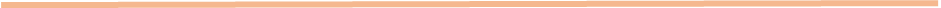  Proses Review : 	19 Agustus 2021		,Dinyatakan Lolos : 23 Agustus 2021PENDAHULUANFesyen merupakan kebutuhan pokok masyarakat  masa   kini.   Berkembangnya tren fesyen dari tahun ke tahun mempengaruhi pola pikir masyarakat akan kebutuhan berpakaian. Fesyen akan terus berkembang dan dapat berubah sewaktu – waktu, untuk itu para desainer secara tidak langsung dituntut untuk terus belajar agar tahu bagaimana cara untuk tetap bertahan dan  bersaing  di  pasaran.  Sebagai mahasiswa program studi Desain Mode Institut Seni Indonesia Denpasar, tentu dididik oleh para pengajar profesional sehingga menjadikan lulusannya mampu menciptakan lapangan kerja sendiri serta dapat bersaing di industri kreatif.  Tema besar TA program studi Desain Mode adalah   Diversity   of   Indonesia   Desain Mode  mewajibkan  seluruh  mahasiswa yang menempuh TA untuk membuat minimal 3 karya busana yang terdiri dari busana Ready to Wear, Ready to Wear Deluxe, dan Haute Couture, dengan tema yang telah ditentukan yakni Diversity of Indonesia.Berdasarkan tema besar yang telah ditentukan, penulis memilih ide pemantik arsitektur Indonesia. Arsitektur bersejarah Monumen  Bandung  Lautan  Api  sebagai ide pemantik. Dalam perjuangan kemerdekaan Indonesia, banyak terjadi peristiwa heroik yang menandakan adanya perlawanan  para  pejuang  terhadap penjajah. Salah satu peristiwa tersebut adalah  peristiwa  Bandung  Lautan  Api. Pada peristiwa tersebut, terjadi kebakaran besar  di  kota  Bandung  pada  23  Maret1946. Dalam waktu tujuh jam, rakyat Bandung membakar rumah mereka, meninggalkan kota menuju pegunungan di daerah selatan kota Bandung. Monumen Bandung Lautan Api merupakan monumen bersejarah yang berkaitan erat dengan peristiwa  tersebut,  dimana  monumen  inidibangun untuk mengenang peristiwa bersejarah Bandung Lautan Api.Arsitektur ini memiliki sisi yakni 9 bidang yang bentuknya menyerupai api yg membara. Terdapat 3 tiang utama yang berdiameter 2.27 meter. Total tinggi monumen bandung lautan api yakni 45 meter. Bentuk khas pada bagian atas monumen  seperti  api  yang  sedang berkobar. Berdasarkan uraian di atas, penulis memilih arsitektur Monumen Bandung Lautan Api sebagai ide pemantik pada pembuatan karya tugas akhir yang dituangkan dalam karya busana ready to wear, ready to wear deluxe, dan haute couture  untuk  melengkapi persyaratan tugas akhir program studi Desain Mode Institut Seni Indonesia Denpasar. Pembuatan  karya  tugas  akhir  ini diharapkan dapat memperkenalkan arsitektur bersejarah Monumen Bandung Lautan Api kepada masyarakat melalui 3 karya busana.Konsep karya busana ini akan diwujudkan dengan  menggunakan  metode  dari  Dr. Tjok Istri Ratna Cora Sudharsana, S.Sn, M.Si. yakni metode Frangipani. Sepuluh tahapan FRANGIPANI tersebut meliputi Finding the brief idea based on culture identity of Bali, Research and Sourcing of Art Fashion, Analizing Art Fashion taken from the Richness of Balinese, Narrating of Art Fashion Idea by 2D or 3D Visualitation, Giving a Soul – Taksu to Art Fashion Idea by Making Sample, Dummy, and Construction, Interpreting of Singularity Art Fashion will be Showed in The Final Collection, Promoting and Making a Unique Art, Affirmation Branding, Navigating Art Fashion Production by Humanist Capitalism Method, Introducing The Art Fashion Business.METODE PENCIPTAANPada proses penciptaan busana dengan konsep arsitektur Monumen Bandung Lautan Api, penulis menggunakan metode “FRANGIPANI”, yaitu Design Brief; Reseach and Sourcing; Design Development; Prototypes,Samples and Constuctions; The Final Collection; Promotion  Marketing,  Branding  and Sales; Production; and  The  Business (Cora, Ratna: 2016 : 203-205).1. Design Brief merupakan tahap awal dari proses pembuatan karya. Pada tahap ini penulis  pengumpulkan  gambaran  ide- ide yang berkaitan dengan konsep arsitektur Monumen Bandung Lautan Api.2. Research   and   Sourching   merupakantahapan  untuk  mengumpulkan  data yang akurat mengenai konsep, dimana nantinya  akan  dijadikan  pedoman dalam perancangan karya busana.3. Design Development merupakan suatu tahapan  pembuatan  sketsa  desain busana ready to wear, ready to wear deluxe, dan haute couture.   Sketsa desain akan dibuat masing – masing 3 desain pada setiap bagian. Pada tahap ini,  segala  riset  yang  telah  dilakukan dan telah menghasilkan beberapa keyword, akan dituangkan ke dalam sketsa desain dan gambar teknik.4. Prototypes,Samples  and  Constuctions adalah proses dimana pembuatan pola dan sampel dibuat bertujuan untuk mengevaluasi dari desain yang sudah ditentukan. Dalam koleksi busana Gallant  Flame  dalam  proses  ini  hal yang  pertama  dilakukan  yaitu pembuatan pola, kemudian membuat uji coba dengan kain guna untuk mengevaluasi dari bentuk, garis, dan hasil busana sesuai dengan desain yang sudah ditentukan.5. The Final Collection adalah hasil jadi dari busana yang sudah dibuat.6.  Promotion  Marketing,  Branding  andSales  adalah  tahap  dimana  produsenmelakukan promosi terhadap barang yang akan dijual, guna untuk menarik perhatian pembeli.7. Production adalah tahap memproduksiprosuk busana yang akan dipasarkan kepada konsumen8. The  Business  adalah  tahap  penjualan busana untuk mendapatkan keuntungandari penjualan tersebut.DESIGN BRIEFDesign Brief merupakan tahap awal dari proses pembuatan karya. Pada tahap ini penulis pengumpulkan gambaran ide-ide yang berkaitan dengan konsep arsitektur Monumen Bandung Lautan Api. Perwujuduan ide pemantik Gallant Flame karya busana dengan menggunakan gaya ungkap  analogi.  Analogi  merupakan proses penalaran berdasarkan pengamatan terhadap suatu objek khusus dengan membandingkan atau mengumpamakan suatu objek yang sudah teridentifikasi secara jelas terhadap objek yang dianalogikan hingga kesimpulan yang berlaku umum. Menurut para ahli, analogi didefinisikan sebagai proses berfikir unutk menyimpulkan sesuatu berdasarkan kesamaannya dengan sesuatu yang lain (Syarkawi  dhofir,  2000:78).  Analogi adalah pengertian yang menunjuk sesuatu yang sama, tetapi dalam kesamaan tersebut ada sesuatu yang berbeda pula (Poedjawijatna 2004:40).RESEARCH AND SOURCHINGResearch and Sourching merupakan tahapan untuk mengumpulkan data yang akurat mengenai konsep, dimana nantinya akan dijadikan pedoman dalam perancangan karya busana.Peristiwa   Bandung   Lautan   Api   adalah salah satu dari sekian banyak peristiwa bersejarah yang menjadi latar belakang terbentuknya Negara Kesatuan Republik Indonesia. Peristiwa Bandung Lautan Apiterjadi  satu  tahun  setelah  kemerdekaan Indonesia, tepatnya pada tanggal 24 Maret1946 di Bandung, Jawa Barat. Kejadian ini diawali dengan datangnya pasukan Inggris yakni RAPWI (Recovery of Allied Prisoners of War and Interness) dipimpin oleh Kapten Gray dan Intercross (Palang Merah  Internasional)  pada  12   Oktober 1945, setelah berhasil mengalahkan Jepang dalam Perang Dunia II. Masuknya pasuka Inggris  ke  Bandung  disertai  tentara Belanda (NICA). Pasukan Inggris dan Belanda mulai melancarkan propaganda untuk menguasai Indonesia.Beberapa ultimatum telah dikeluarkan oleh pasukan Sekutu, hingga pada ultimatum terakhir yakni pada tanggal 17 Maret 1946Panglima tertinggi AFNEI di Jakarta, Letnan Jenderal Montagu Stopford memperingati  Sutan  Syahrir  selaku Perdana Menteri RI agar militer Indonesia segera meninggalkan Bandung Selatan sampai radius 11 kilometer dari pusat kota. Hanya pemerintah sipil, polisi, dan penduduk sipil yang diperbolehkan untuk tinggal. Menindaklanjuti ultimatum tersebut,  pada  tanggal  24  Maret  1946 pukul 10.00,Tentara Republik Indonesia (TRI)  di  bawah  pimpinan  Kolonel  A.H.Salah satu jejak yang ditinggalkan dari peristiwa bersejarah tersebut adalah Monumen  Bandung  Lautan  Api. Monumen Bandung Lautan Api didirikan pada tahun 1981. Monumen ini terletak di Jalan Mohammad Toha, Ciateul, Kecamatan Regol, Kota Bandung, Provinsi Jawa Barat. Nama Jalan Mohammad Toha merupakan nama yang telah dirubah, dimana nama jalan yang  sebelumnya adalah   Jalan   Raya   Banjaran.   Nasution yang menjabat sebagai KSAD diminta untuk meresmikan nama Jalan Raya Banjaran menjadi Jalan Mohammad Toha.Karyanya atas gedung Birao merupakan karya pertamanya di Hindia Belanda. Ia merancang bangunan Semarang Cheriboon Stroomtram Matchappij berkat koneksinya dengan petinggi SCS Henry de Vogel yang notabene merupakan pamannya.Monumen   ini   dirancang   oleh   Sunaryo yakni seorang seniman kontemporer yang berasal dari Jawa Tengah. Beliau adalah seorang mantan dosen seni rupa di Institutmeninggalkan kota Bandung. Sebagian besar  bergerak  dari  daerah  selatan  rel kereta api kearah selatan Bandung. TRI merencanakan pembakaran total pada 24 Maret 1946 pukul 24.00, namun rencana ini tidak berjalan mulus karena pada pukul 20.00  dinamit  pertama  telah  meledak  di Gedung   Indische   Restaurant.   Lantaran tidak sesuai rencana, pasukan TRI melanjutkan aksinya dengan meledakkan gedung-gedung dan membakar rumah- rumah  warga  di  Bandung  Utara.  Malam itu, Bandung terbakar dan peristiwa itu kemudian  dikenal  dengan  sebutan Bandung Lautan Api. Tokoh – tokoh yang terlibat    dalam    peristiwa    ini    adalah Mohammad Toha sebagai pemimpin, Ramdan, Kolonel Abdul Haris Nasution, Atje Bastaman, Mayor Rukana, Sutan Syahrir, dan Ismail Marzuki.2.27  meter.  Total  tinggi  monumen bandung lautan api yakni 45 meter. Bahan yang digunakan dalam pembuatan monumen  ini  antara  lain  beton  82.5%  , besi tulangan 15%, logam pelapis 2,5 %. Bronze  merupakan  warna  yg  dipilih sebagai warna monumen bandung lautan api ini. Fungsi utama monumen ini adalah untuk memperingati peristiwa bandung lautan api. Selain fungsi utama tersebut, monumen bandung lautan api juga dijadikan sebagai tempat wisata.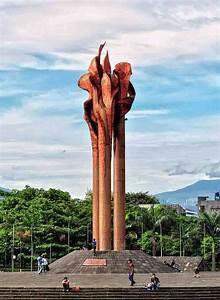 Gambar 1. Monumen Bandung Lautan Api(Sumber: Nugroho,2014)Berdasarkan pemaparan di atas, maka tepilihlah kata kunci yaitu pemberani, pancaran   mata  tajam,  warna   panas,  9 bidang menyerupai api yang berkobar, glam, urban style, dan gigih yang merupakan acuan dalam penciptaan karya busana sehingga menghasilkan storyboard dan moodboard.PROSES PERWUJUDANDalam proses pembuatan karya koleksi busana  Gallant  Flame  diwujudkan menjadi  3  jenis  yaitu  busana  ready  to wear, ready to wear deluxe, dan haute couture. Koleksi busana Gallant Flame dibuat melalui tahapan pengumpulan data mencakup tentang ide pemantik dalam mindmapping, kemudian dapat dipilih concept list yang nantinya akan dipilih kembali menjadi keyword atau kata kunci.Dalam pewujudan karya busana, keyword yang digunakan akan diimpelentasikan, pada  keyword  explanation  dalam rancangan koleksi Gallant Flame, dapat dijelaskan sebagai berikut :1.  Pemberani, pemberani nantinya akan diaplikasikan pada warna bahan yakni warna merah cenderung seperti warna bronze atau perunggu. Warna merah melambangkan keberanian para pahlawan  yang   telah  gugur   dalam peristiwa Bandung Lautan api. Sedangkan warna perunggu tersebut merupakan warna dari Monumen Bandung Lautan Api.2.  Pancaran mata tajam, Pancaran mata tajam nantinya akan  diaplikasikan pada  bagian  belakang  busana berbentuk sudut – sudut lancip, di bagian lengan, dan di bagian celana pada   busana   pria   ready   to   wear deluxe.  Dan  pada  bagian  bawah bustier serta bagian rok pada busana haute couture.3.   Warna       panas,       warna       panasdiaplikasikan pada pemilihan warna hiasan  serta  payet.  Pada  umumnya pada lingkaran warna, warna – warna panas terbentang dari warna ungu kemerahan hingga warna kuning.4.   9    Bidang    menyerupai    api    yangberkobar, nantinya akan diaplikasikan pada bentuk payet di bagian dada busana haute couture. Kemudian diaplikasikan pada bentuk hiasan pada busana ready to wear dan ready to wear deluxe.5.   Glam,   nantinya   akan   diaplikasikan pada busana dalam wujud payet agar memberi kesan mewah pada pakaian terutama pada busana haute couture.6. Urban style adalah style atau gaya dengan mode yang dipengaruhi oleh budaya perkotaan yang menarik serta mampu memberi rasa nyaman dan lebih baik bagi mayoritas masyarakat. (Marketing dan Busana, 2015). Pada busana, urban style akan lebih dimodifikasi agar masuk ke dalam konsep Monumen Bandung Lautan Api.7.   Gigih,   nantinya   akan   diaplikasikan pada warna busana yakni warna hitam.DESIGN DEVELOPMENTDesign development merupakan suatu tahapan pembuatan sketsa desain busana ready to wear, ready to wear deluxe, dan haute couture.  Sketsa desain akan dibuat masing  –  masing  3  pada  setiap  bagian Pada tahap ini, segala riset yang telah dilakukan  dan  telah  menghasilkan beberapa keyword, akan dituangkan ke dalam sketsa desain dan gambar teknik. Perwujudan ide pemantik arsitektur Monumen Bandung Lautan Api dengan menggunakan  gaya  ungkap  analogi, dengan pembuatan design development yang terpilih: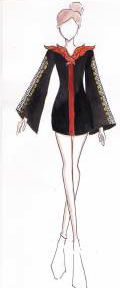 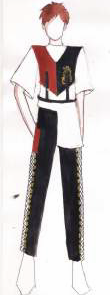 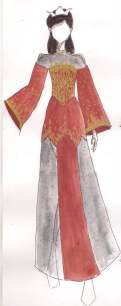 Gambar 2. Design Development Terpilih(Sumber: Dewi, 2021)Busana ready to wear merupakan busana yang diproduksi secara massal. Busana Ready to Wear juga dapat dikategorikan sebagai busana siap pakai. Pada umumnya cutting dari busana ready to wear tidak terlalu rumit, dan tidak perlu melakukan fitting berkali – kali untuk menyesuaikan dengan bentuk tubuh. Ready to Wear Deluxe  merupakan  busana  satu  tingkat lebih rumit dari busana ready to wear. Dari segi material, busana ready to wear deluxe kualitasnya di atas ready to wear, serta detail yang terdapat pada busana ready to wear deluxe lebih padat dibandingkan busana ready to wear. Haute Couture merupakan busana yang diproduksi secara pre-order. Busana ini dibuat sesuai dengan permintaan client dan dibuat sesuai dengan ukuran badan client. Dari segi teknik, busana haute couture menggunakan teknik pembuatan pakaian tingkat tinggi, dihiasi detail yang dikerjakan dengan tangan dan proses   pembuatannya   memakan   waktu yang cukup lama.PROTOTYPE, SAMPLES, DAN CONSTRUCTIONKetiga desain utama yang telah terpilih kemudian akan diwujudkan menjadi busana.  Sebelum  proses  pemotongan bahan asli, langkah yang perlu dilakukan yaitu membuat prototypes (sample). Langkah tersebut dibuat untuk mendapatkan hasil sesuai dengan yang diinginkan yaitu pada pecah pola, siluet, volume, dan konstruksi.Pada tahapan ini, penulis membuat karya busana dengan 3 jenis yaitu ready to wear, ready to wear deluxe, dan haute couture. Pembuatan pola busana sesuai dengan model busana yang dibuat, pembuatan pola berdasarkan  sktesa  desain     dan  ukuran yang  telah  ditentukan. Ukuran  badan dalam pembuatan sebuah busana sangat penting, karena masing – masing badan model memiliki ukuran yang berbeda, dan ukuran merupakan penentu pas atau tidaknya suatu busana pada badan model. Ukuran busana yang digunakan adalah ukuran standar yakni ukuran M.WUJUD KARYA Analisis Ready to Wear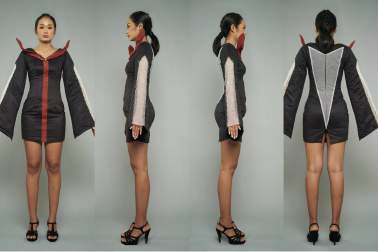 Gambar 3. Final Collection Busana Ready To WearSumber: Dewi, 2021Busana ready to wear dengan konsep arsitektur Monumen Bandung Lautan Api ini berbentuk dress pendek di atas lutut. Bahan yang dipakai dominan adalah kain suede  berwarna  merah  kecoklatan  dan hitam. Kedua warna tersebut dipilih karena dapat melambangkan pemberani dan gigih, sesuai dengan kata kunci yang ada. berbentuk lonceng, dan dibagian samping terdapat potongan yang dipadukan dengan kain net. Bentuk potongan tersebut menyerupai  batang  dari  Monumen Bandung Lautan api. Pada bagian lengan ditambah aksen kilau yang didapat dari pemasangan safety pin sebagai hiasan. Kemudian   pada   bagian   leher   terdapat hiasan berbentuk api yang sedang berkobar seperti pada bagian atas monumentAnalisis Ready to Wear Deluxe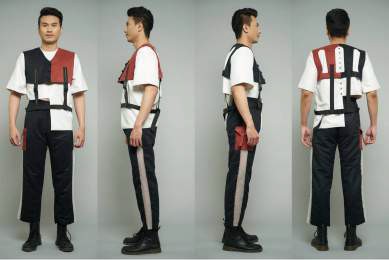 Gambar 4. Final Collection Busana Ready To WearDeluxeSumber: Dewi, 2021Perwujudan busana ready to wear deluxe terdapat 3 pieces pakaian. Pertama adalah atasan rompi berbahan suede dengan menggunakan kancing bungkus. Pada bagian dada samping terdapat hiasan berbentuk api yang berkobar yakni implentasi dari kata kunci yang ada. Webbing diaplikasikan pada rompi untuk memberi kesan urban style yang terdapat pada kata kunci. Kemudian pada bagian lengan samping diberi hiasan safety pin agar mendapatkan kesan glam/mewah. Kemudian untuk atasan bagian dalam berwarna putih dengan bahan katun.  Pada bagian samping kiri celana terdapat kantong, dan masing – masing sisi bagian samping terdapat potongan yang dilapisi dengan kain net putih, serta pengaplikasiansafety pin pada bagian pinggir potongan untuk menambah kesan kilapnya.Analisis Haute Couture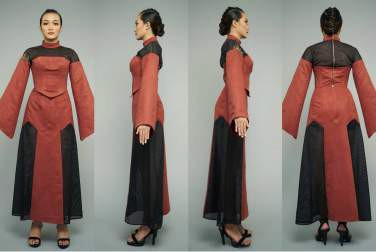 Gambar 5. Final Collection Haute CoutureSumber: Dewi, 2021Perwujudan busana haute couture pada bagian bustier merupakan implementasi dari kata kunci api yang berkobar, juga terdapat hiasan payet pada bagian dada dan lengan untuk memberi kesan kilau dan mewah. Pada bagian rok memakai dua bahan 3 bahan yakni kain suede, tulle glitter, dan kain net hitam. Busana haute couture menggunakan bahan dominan berwarna merah untuk mengimplementasikan kata kunci pemberani.PROMOTIONPromosi adalah kegiatan yang ditujukan untuk mempengaruhi konsumen agar mereka dapat menjadi kenal akan produk yang ditawarkan oleh perusahaan kepada mereka dan kemudian mereka menjadi senang lalu membeli produk tersebut (Gitosudarmo, 2000:237). Promosi dapat dilakukan dengan berbagai cara. Salah satunya adalah promosi online melalui sosial media.produk,  jasa  perusahaan  yang memproduksi produk dan jasa tersebut (Janita, 2005:15).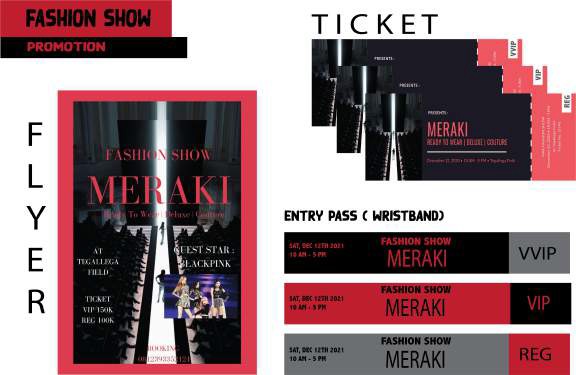 Brand yang diusung penulis adalah brand Meraki (MRK) yang diciptakan guna menunjang  koleksi  busana  yang diciptakan. Berikut merupakan deskripsi brand MRK: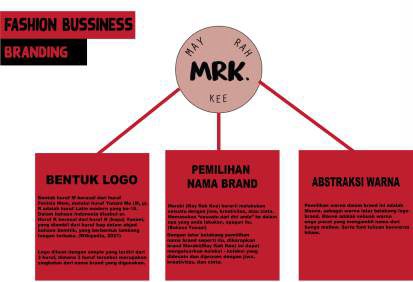 Gambar 6. PromotionSumber: Dewi, 2021PEMASARANPemasaran merupakan salah satu dari kegiatan pokok yang dilakukan oleh pengusaha yang mana dalam usahanya itu untuk mempertahankan kehidupannya, untuk berkembang dan juga mendapatkan untung  yang  besar  (Swastha  &  Irawan,2008:5).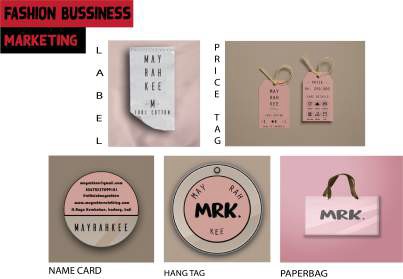 Gambar 8. BrandingSumber: Dewi, 2021Gambar 7. MarketingSumber: Dewi, 2021BRANDINGBranding merupakan kegiatan komunikasi yang dilakukan oleh sebuah perusahaan dengan tujuan untuk membangun dan membesarkan sebuah brand atau merk. Kegiatan ini bertujuan untuk memudahkan konsumen dalam mengingat dan mencari busana yang diinginkan, dengan adanya brand  atau  merk  maka  konsumen  akan lebih mudah dalam mencari informasi dan Mengingat produk kita. Brand juga merupakan ide, kata, desain grafis dan suara/bunyi     yang      mensimbolisasikan BUSINESSTahap ini merupakan penjelasan sistem bisnis yang akan dilaksanakan untuk mempermudah merancang bisnis dari koleksi busana Gallant Flames. Konsep bisnis ini dirancang dengan menggunakan metode Business Model Canvas (BMC). Bisnis model menjelaskan mengenai dasar pemikiran bagaimana sebuah bisnis diciptakan, diberikan, dan ditangkap nilainya (Osterwalder & Pigneur, 2010 :14). Untuk mempermudah pebisnis muda mendirikan dan mengembangkan bisnis mereka, diciptakanlah “Nine Building Blocks” yang terdiri dari : Value Prepositons, Customer Segment, Customer Relationship, Channels, Key Resources, Key Activity, Key Partnership, Cost Stucture dan Revenue Stream.Value Proposition merupakan manfaat yang  didapatkan  oleh  pelanggan.  Nilai yang ditawarkan menjadi pembeda produk/jasa sejenis atau lainnya baik yang menjadi keunggulan atau kekuatan. MRK akan  menawarkan busana  dengan  desain elegant dan simple. Produk ini diproduksi dengan jumlah yang terbatas sehingga memiliki nilai eksklusif.Customer Segment yaitu merupakan penggolongan konsumen atau target pasar yang dituju. Konsumen yang dituju ialah wanita dengan kisaran umur 17 -30 tahun dari  kalangan  menengah  keatas  dan tertarik dengan dunia fashion.Customer Relationship yaitu cara yang digunakan oleh pebisnis untuk melakukan komunikasi dengan konsumen (Customer Segment). Hal ini juga menentukan cara pemasaran  yang  dipilih.  Strategi pemasaran yang dilakukan ialah dengan memanfaatkan sosial media yang sangat berpengaruh  dijaman  sekarang. Endorsment beberapa artis maupun selebgram yang sedang naik daun juga hal yang tepat dilakukan pada jaman sosial media ini. Dan tak hanya itu, untuk membuat konsumen lebih tertarik, MRK juga menawarkan diskon dari 20% hingga30%.Key Activites merupakan kegiatan yang dilakukan dalam menjalankan bisnis. Karena ini adalah produk busana, sebenarnya MRK tidak berharap untuk diproduksi massal karena kekuatan produk terletak pada ekslusivitasnya, tetapi jumlah produk mungkin dapat ditingkatkan dalam permintaan  yang  meningkat. Aktivitas yang terlibat yaitu riset, pengembangan desain, sampel, marketing branding, promotion, sales dan production.Channel merupakan cara yang tepat untuk digunakan dalam menyampaikan Value Prepositions bisnis kepada konsumen. Metode yang tepat digunakan ialah online melalui media sosial seperti Instagram, Facebook, Website, Line, Whatsup, dll. Dengan adanya sosial media ini mempermudah komunikasi antar pebisnis dengan pelanggan.Key Resources sumber daya yang dimiliki perusahaan  untuk  menjalankan  suatu bisnis. Dalam menjalankan sebuah bisnisdibidang  fashion  tentunya  perusahaan harus memiliki seorang desainer untuk mendesain produk yang akan diluncurkan tiap tahunnya. Membuat sebuah desain diperlukan penelitian dan pengembangan dari tahun ke tahun. Logo dan brand diperlukan oleh perusahaan dalam pemasaran.Key Partnership yaitu pihak-pihak yang diajak kerjasama dengan tujuan untuk menyokong dan mengoptimalkan alokasi sumber daya, mengurangi resiko dan ketidakpastian persaingan, serta meningkatkan kinerja. MRK berkerjasama dengan GRAB, gojek, POS, J&T dan JNE untuk pengiriman. Serta berkerjasama dengan penjahit dan toko kain.Cost Structure adalah merupakan rincian biaya terbesar yang harus dikeluarkan oleh perusahaan untuk melakukan key activity dan hasilnya berupa value propositions. Biaya yang harus dikeluarkan yaitu saat melakukan riset, pembuatan sampel, branding, marketing, serta produksi.Revenure stream yaitu cara menghasilkan keuntungan dari value propositions. MRK memperoleh keuntungan dari penjualan produk setelah melakukan fashion show, pameran maupun penjualan secara online.SIMPULANSimpulan yang dapat diambil berdasarkan uraian dan pembahasan pada karya koleksi busana “Gallant Flame” Analogi Busana Inspirasi  dari  arsitektur  Monumen Bandung Lautan Api adalah sebagai berikut, arsitektur Monumen Bandung Lautan   Api   menjadi   sumber   inspirasi dalam penciptaan koleksi busana Tugas Akhir. Karakteristik monumen tersebut diimplementasikan  ke  dalam  koleksi busana dengan menggunakan konsep analogi dari beberapa keyword yang telah dipilih dalam acuan membuat rancangan desain adalah pemberani, pancaran mata tajam, 9 bidang menyerupai api yang berkobar, warna panas, gigih, glam,  danurban style. Penciptaan karya busana diwujudkan dengan menggunakan metode FRANGIPANI yaitu delapan tahapan penciptaan Desain Mode. Metode tersebut terdiri dari: Design Brief, Research and Sourching, Design Development, Sample, Prototype and Contruction, The Final Collection,  Promotion,  Sales  and Branding, dan Production, The Business. Unsur – unsur  desain dan prinsip – prinsip desain juga dijadikan sebagai pedoman dalam menghasilkan karya busana.Koleksi busana “Gallant Flame” Analogi Busana Inspirasi dari arsitektur Monumen Bandung  Lautan  Api  dipromosikan melalui brand MRK dengan membuat logo brand,  business  card,  price  tag, packaging, label dalam membantu meningkatkan promosi, serta melakukan promosi melalui social media berupa platform yang paling banyak digunakan oleh masyarakat saat ini dalam membeli suatu  barang.  Fashion  show  and Exhibition juga menjadi cara promosi dan strategi bisnis.Sistem produksi dari koleksi busana “Gallant  Flame”  Analogi  Busana Inspirasi dari Arsitektur Monumen Bandung Lautan Api pada busana ready to wear  dan  ready  to  wear  deluxe  lebih banyak menggunakan teknik mesin jahit membuat ukuran standar S, M, L. Sedangkan untuk busana haute couture menggunakan  sistem  produksi  butik dimana lebih banyak pengerjaan dilakukan menggunakan tangan dan ukuran yang dipakai sesuai dengan ukuran client. Penggunaan  bahan  juga  disesuaikan dengan kategori busana. Pada bahan juga disesuaikan  dengan  kategori  busana. Brand  MRK menggunakan strategi Business Model Canvas (BMC) untuk mempermudah dalam menjalankan bisnis agar baik dan terstruktur.SaranSaran yang dapat diberikan melalui pengantar karya tugas akhir yang berjudul“Gallant  Flame”  Analogi  Busana Inspirasi dari Arsitektur Monumen Bandung Lautan Api, yaitu diharapkan pembaca dapat memahami dan bermanfaat dalam membuat tahapan penciptaan hasil karya busana dibidang fesyen yang bersumber pada nilai-nilai kearifan lokal, namum sesuai dengan perkembangan zaman serta memperhatikan target pasar sehingga   karya   busana   sesuai   dengan minat dan selera target pasar.DAFTAR RUJUKANDiantari, Y., Arimbawa, G., & Sudharsana, C. (2018). Representasi Gangsing Pada Busana Wanita Retro Playful. PRABANGKARA Jurnal Seni Rupa dan Desain , Volume 22.Sri, R., Ramlan, & Radhitanti, A. (t.thn.).Pengenalan Kembali PeristiwaBandung Lautan Api Sebagai Warisan Sejarah Melalui Buku Ilustrasi. Jurnal Rekamakna .Effendy, & Onong. (1993). Komunikasidan Praktek. Bandung, Remaja Pengantar Ilmu Komunikasi. Jakarta: Grasindo.Dhofir, & Syarqawi. (2000). PengantarMetodologi Riset. Sumenep: ImanBela.Poedjawijatna. (2004). "Logika Filsafat Berfikir". Palangkaraya: Rineka Cipta.Sanyoto, S. E. (2009). Nirmana Dasar-dasar Seni dan Desain. Yogyakarta& Bandung: Jalasutra.Sanyoto, S. E. (2005). Dasar-Dasar TataRupa daan Desain. Yogyakarta.Basu, & Hani. (2004). Manajemen Pemasaran Perilaku Konsumen. Yogyakarta: Liberty.Landa, & Robin. (2006). Designing BrandExperiences. Thomson DelmarLearning.Moekijat. (2000). Manajemen Pemasaran.Bandung: Mandar Maju.Abd Mannan, & Muhammad. (1993).Teori dan Praktek Ekonomi Islam.Yogyakarta: Dana Bakti Wakaf.Afuah, & Allan. (2004). “Business Models: A Strategic ManagementApproach”. New York: Mc Graw- Hill.Ostewalder, A., & Pigneur, Y. (2010).Business Model Generation : AHandbook for Visionaries, Game Changers & Challangers. New Jersey: John Wiley & Sons, Inc.Poespoprodjo. (1999). Filsafat Moral.Bandung: CV Pustaka Grafika. Gitosudarmo, I. (2000). ManajemenPemasaran. Yogyakarta: BPFE. Swasta, B., Dharmesta, & Irawan. (2008).Manajemen Pemasaran Modern.Yogyakarta: Liberty.Janita. (2005). Analisis Elemen-Elemen Merek Produk Rokok Merek Djarum Black. Journal of Marketing Management , 12, 21.Mekari. (2018). 9 Elemen yang Harus Ada Dalam Bisnis Model Kanvas. Jurnal Entreprene